28.10.2020r. środaTemat: Drzewo jesienne. Wyklejanie szablonu plasteliną.Dzień dobry!Dzisiaj proponuję żebyście wykleili plasteliną szablon drzewa w jesiennych kolorach  !  Miłej pracy! 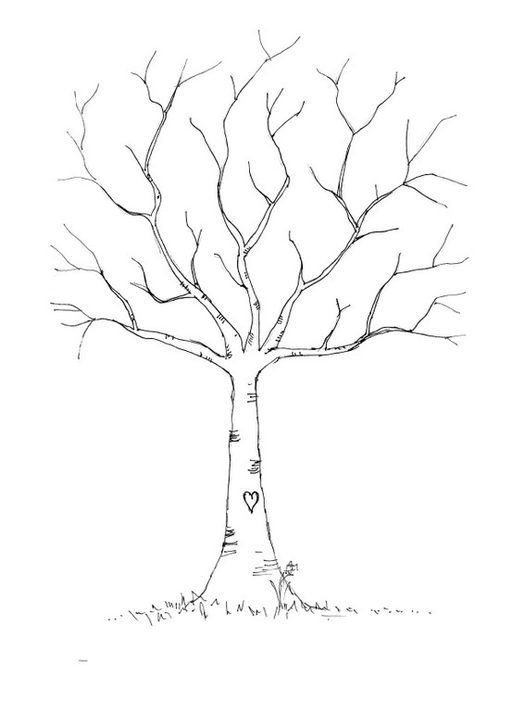 …a tu wzór  !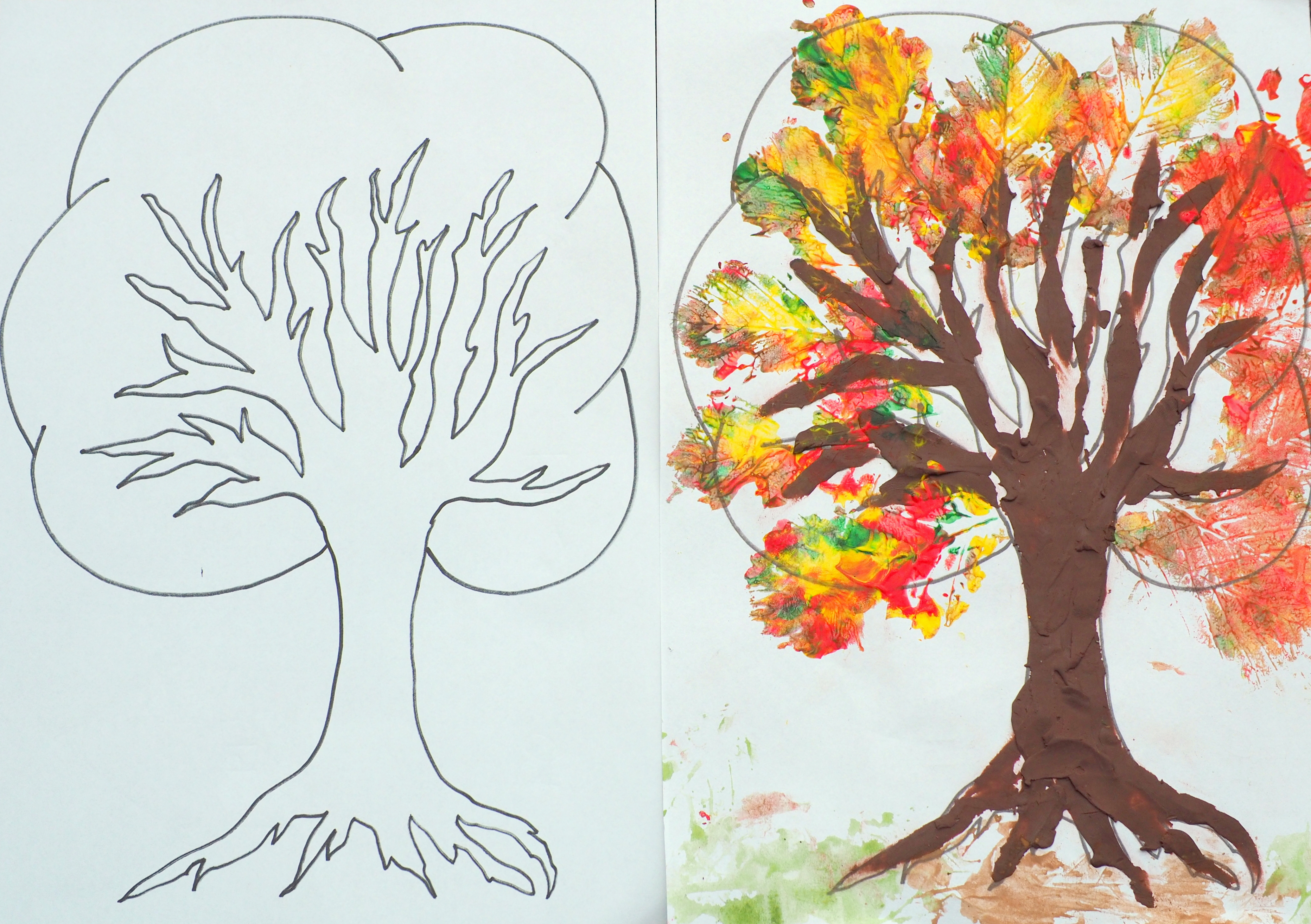 Życzę Wam miłego dnia !!! 